	   23                                                                                                                                                                      23.07..2020О  назначении выборов депутатов Собрания депутатов Яльчикского сельского поселения Яльчикского районаРуководствуясь  Уставом Яльчикского сельского поселения Яльчикского района Чувашской Республики, ст.5 Закона Чувашской Республики от 25.11.2003 №41 «О   выборах в органы местного самоуправления в Чувашской Республике» Собрание депутатов Яльчикского сельского поселения Яльчикского района  Чувашской Республики р е ш и л о: 1. Назначить выборы депутатов Собрания депутатов Яльчикского сельского поселения Яльчикского района Чувашской Республики на 13 сентября 2020 года.2. Настоящее решение вступает в силу со дня его официального опубликования.Председатель Собрания депутатов Яльчикского сельского поселения Яльчикского района                                      А.В.  ФилипповГлава Яльчикского сельского поселенияЯльчикского района                                                                        А.Г.  СмирноваО передаче муниципального имущества Яльчикского сельского поселения в собственность Яльчикского района           Руководствуясь Федеральным законом  от 06.10.2003 №131-ФЗ «Об общих принципах организации местного самоуправления в Российской Федерации», Положением о порядке управления и распоряжения муниципальным имуществом, находящимся в муниципальной собственности Яльчикского района Чувашской Республики, утвержденным Решением Собрания депутатов Яльчикского района от 16.10.2009 №8/3-вс, Собрание депутатов Яльчикского сельского поселения  Яльчикского района Чувашской Республики РЕШИЛО:         Статья 1. Передать безвозмездно из муниципальной собственности  Яльчикского сельского поселения в собственность Яльчикского района Чувашской Республики муниципальное имущество, указанное в приложении к настоящему решению.Статья 2. Настоящее решение вступает в силу со дня его подписания.Председатель Собрания депутатовЯльчикского сельского поселения                                                    А.В. ФилипповГлава Яльчикского сельского поселения                                         А.Г. СмирноваПриложение к решению Собранию депутатовЯльчикского сельского поселенияЯльчикского района Чувашской Республикиот « 23» июня 2020 года № 4/2Перечень имущества,безвозмездно принимаемого из собственности Яльчикского сельского поселения Яльчикского района Чувашской Республики в собственность Яльчикского района Чувашской РеспубликиОб исполнении бюджета Яльчикского сельского поселения Яльчикского района за 2019 годСобрание депутатов Яльчикского сельского поселения Яльчикского района  РЕШИЛО:Статья 1Утвердить отчет об исполнении бюджета Яльчикского сельского поселения Яльчикского района за 2019 год по доходам в сумме 42655570,81 рублей, по расходам в сумме 42077564,24 рублей, с превышением доходов над расходами (профицит бюджета Яльчикского сельского поселения Яльчикского района) в сумме 578006,57 рублей и со следующими показателями:доходов бюджета Яльчикского сельского поселения Яльчикского района по кодам классификации доходов бюджетов за 2019 год согласно приложению 1 к настоящему Решению;расходов бюджета Яльчикского сельского поселения Яльчикского района по разделам, подразделам, целевым статьям и видам расходов классификации расходов бюджетов в ведомственной структуре расходов бюджета Яльчикского сельского поселения Яльчикского района за 2019 год согласно приложению 2 к настоящему Решению;расходов бюджета Яльчикского сельского поселения Яльчикского района по разделам и подразделам  классификации расходов бюджетов за 2019 год согласно приложению 3 к настоящему Решению;источников финансирования профицита бюджета Яльчикского сельского поселения Яльчикского района по кодам классификации источников финансирования профицитов бюджетов за 2019 год согласно приложению 4 к настоящему Решению.Статья 2Настоящее Решение вступает в силу со дня его официального опубликования.Председатель Собрания депутатов Яльчикского сельского поселения                                           А.В. Филиппов          Глава Яльчикского сельского           поселения Яльчикского района                                                        А.Г. Смирнова___________________________________________________________________________________Информационный бюллетень «Вестник Яльчикского сельского поселения Яльчикского района Чувашской Республики» отпечатан в администрации Яльчикского сельского поселения Яльчикского района Чувашской Республики.       Адрес: с. Яльчики, ул. Советская, дом №2                                                               Тираж -  10 экз.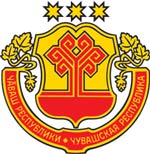 Информационный бюллетеньВестникЯльчикского сельского поселенияЯльчикского районаЧувашской РеспубликиУтвержден Решением Собрания депутатов Яльчикского сельского поселения Яльчикского районаЧувашской Республики от 01.02.2008 г. № 2/4-сЧёваш РеспубликиЕлч.к район.Елч.к ял поселений.нДепутатсен пухёв.ЙЫШЁНУ2020 =?     июн.н 23-м.ш. № 4/1Елч.к ял.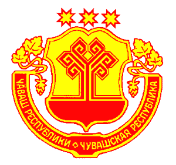 Чувашская  РеспубликаЯльчикский районСобрание депутатовЯльчикскогосельского поселенияРЕШЕНИЕ«23» июня 2020 г  №4/1 село ЯльчикиЧёваш РеспубликиЕлч.к район.Елч.к ял поселений.нДепутатсен пухёв.ЙЫШЁНУ2020 =? июн.н   23 -м.ш. №4/2       Елч.к ял.Чувашская  РеспубликаЯльчикский районСобрание депутатовЯльчикскогосельского поселенияРЕШЕНИЕ 23  июня 2020 г  № 4/2 село Яльчики№ п/пНаименование имуществаБалансовая стоимостьОстаточная стоимостьТехническое состояние 1 котельная №4, назначение: нежилое, инв.№2249, литер Б, ГУЧ.1-ГУЧ.28, адрес объекта: Чувашская Республика, Яльчикский район, с. Яльчики,  ул. Советская, д.15б 102 451,0046 945,00удовлетворительное2Карусель «Мартышки»50 000,0050 000,00хорошееЧёваш РеспубликиЕлч.к район.Елч.к ял поселений.нДепутатсен пухёв.ЙЫШЁНУ2020 =? июн.н 23-м.ш. №4/3Елч.к ял.Чувашская  РеспубликаЯльчикский районСобрание депутатовЯльчикского сельского поселенияРЕШЕНИЕ«23»  июня 2020 г.№4/3село ЯльчикиПриложение 1к Решению Собрания депутатов Яльчикского сельского поселения Яльчикского района "Об исполнении бюджета Яльчикского сельского поселения Яльчикского района за 2019 год"к Решению Собрания депутатов Яльчикского сельского поселения Яльчикского района "Об исполнении бюджета Яльчикского сельского поселения Яльчикского района за 2019 год"Доходыбюджета Яльчикского сельского поселения Яльчикского района по кодам классификации доходов бюджетов за 2019 годДоходыбюджета Яльчикского сельского поселения Яльчикского района по кодам классификации доходов бюджетов за 2019 годДоходыбюджета Яльчикского сельского поселения Яльчикского района по кодам классификации доходов бюджетов за 2019 год(руб. коп)Наименование показателяКод дохода по бюджетной классификацииКассовое исполнениеДоходы бюджета - всегоx42 655 570,81в том числе:  Федеральное казначейство100 0 00 00000 00 0000 000604 554,16  НАЛОГОВЫЕ И НЕНАЛОГОВЫЕ ДОХОДЫ100 1 00 00000 00 0000 000604 554,16  НАЛОГИ НА ТОВАРЫ (РАБОТЫ, УСЛУГИ), РЕАЛИЗУЕМЫЕ НА ТЕРРИТОРИИ РОССИЙСКОЙ ФЕДЕРАЦИИ100 1 03 00000 00 0000 000604 554,16  Акцизы по подакцизным товарам (продукции), производимым на территории Российской Федерации100 1 03 02000 01 0000 110604 554,16  Доходы от уплаты акцизов на дизельное топливо, подлежащие распределению между бюджетами субъектов Российской Федерации и местными бюджетами с учетом установленных дифференцированных нормативов отчислений в местные бюджеты100 1 03 02230 01 0000 110275 182,90  Доходы от уплаты акцизов на дизельное топливо, подлежащие распределению между бюджетами субъектов Российской Федерации и местными бюджетами с учетом установленных дифференцированных нормативов отчислений в местные бюджеты (по нормативам, установленным Федеральным законом о федеральном бюджете в целях формирования дорожных фондов субъектов Российской Федерации)100 1 03 02231 01 0000 110275 182,90  Доходы от уплаты акцизов на моторные масла для дизельных и (или) карбюраторных (инжекторных) двигателей, подлежащие распределению между бюджетами субъектов Российской Федерации и местными бюджетами с учетом установленных дифференцированных нормативов отчислений в местные бюджеты100 1 03 02240 01 0000 1102 022,65  Доходы от уплаты акцизов на моторные масла для дизельных и (или) карбюраторных (инжекторных) двигателей, подлежащие распределению между бюджетами субъектов Российской Федерации и местными бюджетами с учетом установленных дифференцированных нормативов отчислений в местные бюджеты (по нормативам, установленным Федеральным законом о федеральном бюджете в целях формирования дорожных фондов субъектов Российской Федерации)100 1 03 02241 01 0000 1102 022,65  Доходы от уплаты акцизов на автомобильный бензин, подлежащие распределению между бюджетами субъектов Российской Федерации и местными бюджетами с учетом установленных дифференцированных нормативов отчислений в местные бюджеты100 1 03 02250 01 0000 110367 645,25  Доходы от уплаты акцизов на автомобильный бензин, подлежащие распределению между бюджетами субъектов Российской Федерации и местными бюджетами с учетом установленных дифференцированных нормативов отчислений в местные бюджеты (по нормативам, установленным Федеральным законом о федеральном бюджете в целях формирования дорожных фондов субъектов Российской Федерации)100 1 03 02251 01 0000 110367 645,25  Доходы от уплаты акцизов на прямогонный бензин, подлежащие распределению между бюджетами субъектов Российской Федерации и местными бюджетами с учетом установленных дифференцированных нормативов отчислений в местные бюджеты100 1 03 02260 01 0000 110-40 296,64  Доходы от уплаты акцизов на прямогонный бензин, подлежащие распределению между бюджетами субъектов Российской Федерации и местными бюджетами с учетом установленных дифференцированных нормативов отчислений в местные бюджеты (по нормативам, установленным Федеральным законом о федеральном бюджете в целях формирования дорожных фондов субъектов Российской Федерации)100 1 03 02261 01 0000 110-40 296,64  Федеральная налоговая служба182 0 00 00000 00 0000 0004 905 750,11  НАЛОГОВЫЕ И НЕНАЛОГОВЫЕ ДОХОДЫ182 1 00 00000 00 0000 0004 905 750,11  НАЛОГИ НА ПРИБЫЛЬ, ДОХОДЫ182 1 01 00000 00 0000 0001 322 651,25  Налог на доходы физических лиц182 1 01 02000 01 0000 1101 322 651,25  Налог на доходы физических лиц с доходов, источником которых является налоговый агент, за исключением доходов, в отношении которых исчисление и уплата налога осуществляются в соответствии со статьями 227, 227.1 и 228 Налогового кодекса Российской Федерации182 1 01 02010 01 0000 1101 305 875,18  Налог на доходы физических лиц с доходов, источником которых является налоговый агент, за исключением доходов, в отношении которых исчисление и уплата налога осуществляются в соответствии со статьями 227, 227.1 и 228 Налогового кодекса Российской Федерации (сумма платежа (перерасчеты, недоимка и задолженность по соответствующему платежу, в том числе по отмененному)182 1 01 02010 01 1000 1101 302 666,55  Налог на доходы физических лиц с доходов, источником которых является налоговый агент, за исключением доходов, в отношении которых исчисление и уплата налога осуществляются в соответствии со статьями 227, 227.1 и 228 Налогового кодекса Российской Федерации (пени по соответствующему платежу)182 1 01 02010 01 2100 1101 158,41  Налог на доходы физических лиц с доходов, источником которых является налоговый агент, за исключением доходов, в отношении которых исчисление и уплата налога осуществляются в соответствии со статьями 227, 227.1 и 228 Налогового кодекса Российской Федерации (суммы денежных взысканий (штрафов) по соответствующему платежу согласно законодательству Российской Федерации)182 1 01 02010 01 3000 1102 051,12  Налог на доходы физических лиц с доходов, источником которых является налоговый агент, за исключением доходов, в отношении которых исчисление и уплата налога осуществляются в соответствии со статьями 227, 227.1 и 228 Налогового кодекса Российской Федерации (прочие поступления)182 1 01 02010 01 4000 110-0,90  Налог на доходы физических лиц с доходов, полученных от осуществления деятельности физическими лицами, зарегистрированными в качестве индивидуальных предпринимателей, нотариусов, занимающихся частной практикой, адвокатов, учредивших адвокатские кабинеты, и других лиц, занимающихся частной практикой в соответствии со статьей 227 Налогового кодекса Российской Федерации182 1 01 02020 01 0000 1109 148,11  Налог на доходы физических лиц с доходов, полученных от осуществления деятельности физическими лицами, зарегистрированными в качестве индивидуальных предпринимателей, нотариусов, занимающихся частной практикой, адвокатов, учредивших адвокатские кабинеты, и других лиц, занимающихся частной практикой в соответствии со статьей 227 Налогового кодекса Российской Федерации (сумма платежа (перерасчеты, недоимка и задолженность по соответствующему платежу, в том числе по отмененному)182 1 01 02020 01 1000 1109 129,21  Налог на доходы физических лиц с доходов, полученных от осуществления деятельности физическими лицами, зарегистрированными в качестве индивидуальных предпринимателей, нотариусов, занимающихся частной практикой, адвокатов, учредивших адвокатские кабинеты, и других лиц, занимающихся частной практикой в соответствии со статьей 227 Налогового кодекса Российской Федерации (пени по соответствующему платежу)182 1 01 02020 01 2100 11018,90  Налог на доходы физических лиц с доходов, полученных физическими лицами в соответствии со статьей 228 Налогового кодекса Российской Федерации182 1 01 02030 01 0000 1107 627,52  Налог на доходы физических лиц с доходов, полученных физическими лицами в соответствии со статьей 228 Налогового кодекса Российской Федерации (сумма платежа (перерасчеты, недоимка и задолженность по соответствующему платежу, в том числе по отмененному)182 1 01 02030 01 1000 1107 501,02  Налог на доходы физических лиц с доходов, полученных физическими лицами в соответствии со статьей 228 Налогового кодекса Российской Федерации (пени по соответствующему платежу)182 1 01 02030 01 2100 11028,94  Налог на доходы физических лиц с доходов, полученных физическими лицами в соответствии со статьей 228 Налогового кодекса Российской Федерации (суммы денежных взысканий (штрафов) по соответствующему платежу согласно законодательству Российской Федерации)182 1 01 02030 01 3000 11097,56  Налог на доходы физических лиц с сумм прибыли контролируемой иностранной компании, полученной физическими лицами, признаваемыми контролирующими лицами этой компании182 1 01 02050 01 0000 1100,44  Налог на доходы физических лиц с сумм прибыли контролируемой иностранной компании, полученной физическими лицами, признаваемыми контролирующими лицами этой компании (пени по соответствующему платежу)182 1 01 02050 01 2100 1100,44  НАЛОГИ НА СОВОКУПНЫЙ ДОХОД182 1 05 00000 00 0000 000154 186,32  Единый сельскохозяйственный налог182 1 05 03000 01 0000 110154 186,32  Единый сельскохозяйственный налог182 1 05 03010 01 0000 110154 186,32  Единый сельскохозяйственный налог (сумма платежа (перерасчеты, недоимка и задолженность по соответствующему платежу, в том числе по отмененному)182 1 05 03010 01 1000 110153 796,80  Единый сельскохозяйственный налог (пени по соответствующему платежу)182 1 05 03010 01 2100 11089,52  Единый сельскохозяйственный налог (суммы денежных взысканий (штрафов) по соответствующему платежу согласно законодательству Российской Федерации)182 1 05 03010 01 3000 110300,00  НАЛОГИ НА ИМУЩЕСТВО182 1 06 00000 00 0000 0003 428 912,54  Налог на имущество физических лиц182 1 06 01000 00 0000 1101 569 520,29  Налог на имущество физических лиц, взимаемый по ставкам, применяемым к объектам налогообложения, расположенным в границах сельских поселений182 1 06 01030 10 0000 1101 569 520,29  Налог на имущество физических лиц, взимаемый по ставкам, применяемым к объектам налогообложения, расположенным в границах сельских поселений (сумма платежа (перерасчеты, недоимка и задолженность по соответствующему платежу, в том числе по отмененному)182 1 06 01030 10 1000 1101 555 765,78  Налог на имущество физических лиц, взимаемый по ставкам, применяемым к объектам налогообложения, расположенным в границах сельских поселений (пени по соответствующему платежу)182 1 06 01030 10 2100 11013 755,71  Налог на имущество физических лиц, взимаемый по ставкам, применяемым к объектам налогообложения, расположенным в границах сельских поселений (прочие поступления)182 1 06 01030 10 4000 110-1,20  Земельный налог182 1 06 06000 00 0000 1101 859 392,25  Земельный налог с организаций182 1 06 06030 00 0000 110545 140,64  Земельный налог с организаций, обладающих земельным участком, расположенным в границах сельских поселений182 1 06 06033 10 0000 110545 140,64  Земельный налог с организаций, обладающих земельным участком, расположенным в границах сельских поселений  (сумма платежа (перерасчеты, недоимка и задолженность по соответствующему платежу, в том числе по отмененному)182 1 06 06033 10 1000 110541 843,04  Земельный налог с организаций, обладающих земельным участком, расположенным в границах  сельских  поселений  (пени по соответствующему платежу)182 1 06 06033 10 2100 1103 047,60  Земельный налог с организаций, обладающих земельным участком, расположенным в границах сельских поселений  (суммы денежных взысканий (штрафов) по соответствующему платежу согласно законодательству Российской Федерации)182 1 06 06033 10 3000 110250,00  Земельный налог с физических лиц182 1 06 06040 00 0000 1101 314 251,61  Земельный налог с физических лиц, обладающих земельным участком, расположенным в границах сельских поселений182 1 06 06043 10 0000 1101 314 251,61  Земельный налог с физических лиц, обладающих земельным участком, расположенным в границах сельских поселений  (сумма платежа (перерасчеты, недоимка и задолженность по соответствующему платежу, в том числе по отмененному)182 1 06 06043 10 1000 1101 302 670,54  Земельный налог с физических лиц, обладающих земельным участком, расположенным в границах сельских поселений  (пени по соответствующему платежу)182 1 06 06043 10 2100 11011 581,07      Администрация Яльчикского сельского поселения Яльчикского района Чувашской Республики993 0 00 00000 00 0000 00037 145 266,54  НАЛОГОВЫЕ И НЕНАЛОГОВЫЕ ДОХОДЫ993 1 00 00000 00 0000 000600 644,69  ДОХОДЫ ОТ ИСПОЛЬЗОВАНИЯ ИМУЩЕСТВА, НАХОДЯЩЕГОСЯ В ГОСУДАРСТВЕННОЙ И МУНИЦИПАЛЬНОЙ СОБСТВЕННОСТИ993 1 11 00000 00 0000 000425 205,69  Доходы, получаемые в виде арендной либо иной платы за передачу в возмездное пользование государственного и муниципального имущества (за исключением имущества бюджетных и автономных учреждений, а также имущества государственных и муниципальных унитарных предприятий, в том числе казенных)993 1 11 05000 00 0000 120413 074,06  Доходы, получаемые в виде арендной платы за земли после разграничения государственной собственности на землю, а также средства от продажи права на заключение договоров аренды указанных земельных участков (за исключением земельных участков бюджетных и автономных учреждений)993 1 11 05020 00 0000 12096 840,65  Доходы, получаемые в виде арендной платы, а также средства от продажи права на заключение договоров аренды за земли, находящиеся в собственности сельских поселений (за исключением земельных участков муниципальных бюджетных и автономных учреждений)993 1 11 05025 10 0000 12096 840,65  Доходы от сдачи в аренду имущества, находящегося в оперативном управлении органов государственной власти, органов местного самоуправления, государственных внебюджетных фондов и созданных ими учреждений (за исключением имущества бюджетных и автономных учреждений)993 1 11 05030 00 0000 12026 216,74  Доходы от сдачи в аренду имущества, находящегося в оперативном управлении органов управления сельских поселений и созданных ими учреждений (за исключением имущества муниципальных бюджетных и автономных учреждений)993 1 11 05035 10 0000 12026 216,74  Доходы от сдачи в аренду имущества, составляющего государственную (муниципальную) казну (за исключением земельных участков)993 1 11 05070 00 0000 120290 016,67  Доходы от сдачи в аренду имущества, составляющего казну сельских поселений (за исключением земельных участков)993 1 11 05075 10 0000 120290 016,67  Прочие доходы от использования имущества и прав, находящихся в государственной и муниципальной собственности (за исключением имущества бюджетных и автономных учреждений, а также имущества государственных и муниципальных унитарных предприятий, в том числе казенных)993 1 11 09000 00 0000 12012 131,63  Прочие поступления от использования имущества, находящегося в государственной и муниципальной собственности (за исключением имущества бюджетных и автономных учреждений, а также имущества государственных и муниципальных унитарных предприятий, в том числе казенных)993 1 11 09040 00 0000 12012 131,63  Прочие поступления от использования имущества, находящегося в собственности сельских поселений (за исключением имущества муниципальных бюджетных и автономных учреждений, а также имущества муниципальных унитарных предприятий, в том числе казенных)993 1 11 09045 10 0000 12012 131,63  ШТРАФЫ, САНКЦИИ, ВОЗМЕЩЕНИЕ УЩЕРБА993 1 16 00000 00 0000 000112 197,64  Прочие поступления от денежных взысканий (штрафов) и иных сумм в возмещение ущерба993 1 16 90000 00 0000 140112 197,64  Прочие поступления от денежных взысканий (штрафов) и иных сумм в возмещение ущерба, зачисляемые в бюджеты сельских поселений993 1 16 90050 10 0000 140112 197,64  ПРОЧИЕ НЕНАЛОГОВЫЕ ДОХОДЫ993 1 17 00000 00 0000 00063 241,36  Невыясненные поступления993 1 17 01000 00 0000 180620,00  Невыясненные поступления, зачисляемые в бюджеты сельских поселений993 1 17 01050 10 0000 180620,00  Прочие неналоговые доходы993 1 17 05000 00 0000 18062 621,36  Прочие неналоговые доходы бюджетов сельских поселений993 1 17 05050 10 0000 18062 621,36  БЕЗВОЗМЕЗДНЫЕ ПОСТУПЛЕНИЯ993 2 00 00000 00 0000 00036 544 621,85  БЕЗВОЗМЕЗДНЫЕ ПОСТУПЛЕНИЯ ОТ ДРУГИХ БЮДЖЕТОВ БЮДЖЕТНОЙ СИСТЕМЫ РОССИЙСКОЙ ФЕДЕРАЦИИ993 2 02 00000 00 0000 00035 593 774,79  Дотации бюджетам бюджетной системы Российской Федерации993 2 02 10000 00 0000 15010 601 323,00  Дотации на выравнивание бюджетной обеспеченности993 2 02 15001 00 0000 1503 147 500,00  Дотации бюджетам сельских поселений на выравнивание бюджетной обеспеченности993 2 02 15001 10 0000 1503 147 500,00  Дотации бюджетам на поддержку мер по обеспечению сбалансированности бюджетов993 2 02 15002 00 0000 1507 453 823,00  Дотации бюджетам сельских поселений на поддержку мер по обеспечению сбалансированности бюджетов993 2 02 15002 10 0000 1507 453 823,00  Субсидии бюджетам бюджетной системы Российской Федерации (межбюджетные субсидии)993 2 02 20000 00 0000 15011 143 578,00  Субсидии бюджетам на осуществление дорожной деятельности в отношении автомобильных дорог общего пользования, а также капитального ремонта и ремонта дворовых территорий многоквартирных домов, проездов к дворовым территориям многоквартирных домов населенных пунктов993 2 02 20216 00 0000 1501 309 300,00  Субсидии бюджетам сельских поселений на осуществление дорожной деятельности в отношении автомобильных дорог общего пользования, а также капитального ремонта и ремонта дворовых территорий многоквартирных домов, проездов к дворовым территориям многоквартирных домов населенных пунктов993 2 02 20216 10 0000 1501 309 300,00  Субсидии бюджетам на реализацию программ формирования современной городской среды993 2 02 25555 00 0000 1508 133 248,00  Субсидии бюджетам сельских поселений на реализацию программ формирования современной городской среды993 2 02 25555 10 0000 1508 133 248,00  Прочие субсидии993 2 02 29999 00 0000 1501 701 030,00  Прочие субсидии бюджетам сельских поселений993 2 02 29999 10 0000 1501 701 030,00  Субвенции бюджетам бюджетной системы Российской Федерации993 2 02 30000 00 0000 150187 358,79  Субвенции местным бюджетам на выполнение передаваемых полномочий субъектов Российской Федерации993 2 02 30024 00 0000 1504 144,00  Субвенции бюджетам сельских поселений на выполнение передаваемых полномочий субъектов Российской Федерации993 2 02 30024 10 0000 1504 144,00  Субвенции бюджетам на осуществление первичного воинского учета на территориях, где отсутствуют военные комиссариаты993 2 02 35118 00 0000 150183 214,79  Субвенции бюджетам сельских поселений на осуществление первичного воинского учета на территориях, где отсутствуют военные комиссариаты993 2 02 35118 10 0000 150183 214,79  Иные межбюджетные трансферты993 2 02 40000 00 0000 15013 661 515,00  Межбюджетные трансферты, передаваемые бюджетам за достижение показателей деятельности органов исполнительной власти субъектов Российской Федерации993 2 02 45550 00 0000 15083 515,00  Межбюджетные трансферты, передаваемые бюджетам сельских поселений за достижение показателей деятельности органов исполнительной власти субъектов Российской Федерации993 2 02 45550 10 0000 15083 515,00  Прочие межбюджетные трансферты, передаваемые бюджетам993 2 02 49999 00 0000 15013 578 000,00  Прочие межбюджетные трансферты, передаваемые бюджетам сельских поселений993 2 02 49999 10 0000 15013 578 000,00  ПРОЧИЕ БЕЗВОЗМЕЗДНЫЕ ПОСТУПЛЕНИЯ993 2 07 00000 00 0000 000950 847,06  Прочие безвозмездные поступления в бюджеты сельских поселений993 2 07 05000 10 0000 150950 847,06  Безвозмездные поступления от физических и юридических лиц на финансовое обеспечение дорожной деятельности, в том числе добровольных пожертвований, в отношении автомобильных дорог общего пользования местного значения сельских поселений993 2 07 05010 10 0000 150682 041,16  Поступления от денежных пожертвований, предоставляемых физическими лицами получателям средств бюджетов сельских поселений993 2 07 05020 10 0000 15010 679,90  Прочие безвозмездные поступления в бюджеты сельских поселений993 2 07 05030 10 0000 150258 126,00Приложение 2Приложение 2Приложение 2Приложение 2к Решению Собрания депутатов Яльчикского сельского поселения Яльчикского района "Об  исполнении бюджета Яльчикского сельского поселения Яльчикского района за 2019 год"к Решению Собрания депутатов Яльчикского сельского поселения Яльчикского района "Об  исполнении бюджета Яльчикского сельского поселения Яльчикского района за 2019 год"к Решению Собрания депутатов Яльчикского сельского поселения Яльчикского района "Об  исполнении бюджета Яльчикского сельского поселения Яльчикского района за 2019 год"к Решению Собрания депутатов Яльчикского сельского поселения Яльчикского района "Об  исполнении бюджета Яльчикского сельского поселения Яльчикского района за 2019 год"РАСХОДЫРАСХОДЫРАСХОДЫРАСХОДЫРАСХОДЫРАСХОДЫРАСХОДЫбюджета Яльчикского сельского поселения Яльчикского района по ведомственной структуре расходов бюджета Яльчикского сельского поселения Яльчикского района за 2019 годбюджета Яльчикского сельского поселения Яльчикского района по ведомственной структуре расходов бюджета Яльчикского сельского поселения Яльчикского района за 2019 годбюджета Яльчикского сельского поселения Яльчикского района по ведомственной структуре расходов бюджета Яльчикского сельского поселения Яльчикского района за 2019 годбюджета Яльчикского сельского поселения Яльчикского района по ведомственной структуре расходов бюджета Яльчикского сельского поселения Яльчикского района за 2019 годбюджета Яльчикского сельского поселения Яльчикского района по ведомственной структуре расходов бюджета Яльчикского сельского поселения Яльчикского района за 2019 годбюджета Яльчикского сельского поселения Яльчикского района по ведомственной структуре расходов бюджета Яльчикского сельского поселения Яльчикского района за 2019 годбюджета Яльчикского сельского поселения Яльчикского района по ведомственной структуре расходов бюджета Яльчикского сельского поселения Яльчикского района за 2019 год(руб. коп.)НаименованиеГлавный распорядительРаздел
ПодразделЦелевая статья (государственные программы и непрограммные направления деятельности)Группа (группа и подгруппа) вида расходовКассовое
исполнениеРАСХОДЫ, ВСЕГО42 077 564,24в том числе    Администрация Яльчикского сельского поселения Яльчикского района Чувашской Республики9930000000000000000042 077 564,24      ОБЩЕГОСУДАРСТВЕННЫЕ ВОПРОСЫ993010000000000000002 269 803,29        Функционирование Правительства Российской Федерации, высших исполнительных органов государственной власти субъектов Российской Федерации, местных администраций993010400000000000002 193 000,29          Муниципальная программа "Управление общественными финансами и муниципальным долгом"9930104Ч40000000000083 515,00            Подпрограмма "Совершенствование бюджетной политики и обеспечение сбалансированности бюджета" муниципальной программы "Управление общественными финансами и муниципальным долгом"9930104Ч41000000000083 515,00              Основное мероприятие "Осуществление мер финансовой поддержки бюджетов муниципальных районов, городских округов и поселений, направленных на обеспечение их сбалансированности и повышение уровня бюджетной обеспеченности"9930104Ч41040000000083 515,00                Поощрение за содействие достижению значений (уровней) показателей для оценки эффективности деятельности высших должностных лиц (руководителей высших исполнительных органов государственной власти) субъектов Российской Федерации и деятельности органов исполнительной власти субъектов Российской Федерации в 2019 году за счет средств межбюджетных трансфертов, предоставляемых из федерального бюджета за достижение показателей деятельности органов исполнительной власти субъектов Российской Федерации9930104Ч41045550000083 515,00                  Расходы на выплаты персоналу в целях обеспечения выполнения функций государственными (муниципальными) органами, казенными учреждениями, органами управления государственными внебюджетными фондами9930104Ч41045550010083 515,00                    Расходы на выплаты персоналу государственных (муниципальных) органов9930104Ч41045550012083 515,00          Муниципальная программа "Развитие потенциала муниципального управления"9930104Ч5000000000002 109 485,29            Обеспечение реализации государственной программы Чувашской Республики "Развитие потенциала государственного управления"9930104Ч5Э00000000002 109 485,29              Основное мероприятие "Общепрограммные расходы"9930104Ч5Э01000000002 109 485,29                Обеспечение функций муниципальных органов9930104Ч5Э01002000002 109 485,29                  Расходы на выплаты персоналу в целях обеспечения выполнения функций государственными (муниципальными) органами, казенными учреждениями, органами управления государственными внебюджетными фондами9930104Ч5Э01002001001 753 827,00                    Расходы на выплаты персоналу государственных (муниципальных) органов9930104Ч5Э01002001201 753 827,00                  Закупка товаров, работ и услуг для обеспечения государственных (муниципальных) нужд9930104Ч5Э0100200200349 651,45                    Иные закупки товаров, работ и услуг для обеспечения государственных (муниципальных) нужд9930104Ч5Э0100200240349 651,45                  Иные бюджетные ассигнования9930104Ч5Э01002008006 006,84                    Уплата налогов, сборов и иных платежей9930104Ч5Э01002008506 006,84        Другие общегосударственные вопросы9930113000000000000076 803,00          Муниципальная программа "Развитие земельных и имущественных отношений"9930113A4000000000008 000,00            Подпрограмма "Управление муниципальным имуществом" муниципальной программы "Развитие земельных и имущественных отношений"9930113A4100000000008 000,00              Основное мероприятие "Создание условий для максимального вовлечения в хозяйственный оборот муниципального имущества, в том числе земельных участков"9930113A4102000000008 000,00                Осуществление работ по актуализации государственной кадастровой оценки земель в целях налогообложения и вовлечения земельных участков в гражданско-правовой оборот9930113A4102735900008 000,00                  Закупка товаров, работ и услуг для обеспечения государственных (муниципальных) нужд9930113A4102735902008 000,00                    Иные закупки товаров, работ и услуг для обеспечения государственных (муниципальных) нужд9930113A4102735902408 000,00          Муниципальная программа "Управление общественными финансами и муниципальным долгом"9930113Ч40000000000030 000,00            Подпрограмма "Совершенствование бюджетной политики и обеспечение сбалансированности бюджета" муниципальной программы "Управление общественными финансами и муниципальным долгом"9930113Ч41000000000030 000,00              Основное мероприятие "Организация исполнения и подготовка отчетов об исполнении муниципального бюджета"9930113Ч41030000000030 000,00                Прочие выплаты по обязательствам муниципального образования Чувашской Республики9930113Ч41037345000030 000,00                  Иные бюджетные ассигнования9930113Ч41037345080030 000,00                    Уплата налогов, сборов и иных платежей9930113Ч41037345085030 000,00          Муниципальная программа "Развитие потенциала муниципального управления"9930113Ч50000000000038 803,00            Подпрограмма "Развитие муниципальной службы в Чувашской Республике" государственной программы Чувашской Республики "Развитие потенциала государственного управления"9930113Ч53000000000012 340,00              Основное мероприятие "Организация дополнительного профессионального развития муниципальных служащих в Чувашской Республике"9930113Ч53020000000012 340,00                Переподготовка и повышение квалификации кадров для муниципальной службы9930113Ч53027371000012 340,00                  Закупка товаров, работ и услуг для обеспечения государственных (муниципальных) нужд9930113Ч53027371020012 340,00                    Иные закупки товаров, работ и услуг для обеспечения государственных (муниципальных) нужд9930113Ч53027371024012 340,00            Обеспечение реализации государственной программы Чувашской Республики "Развитие потенциала государственного управления"9930113Ч5Э000000000026 463,00              Основное мероприятие "Общепрограммные расходы"9930113Ч5Э010000000026 463,00                Выполнение других обязательств муниципального образования Чувашской Республики9930113Ч5Э017377000026 463,00                  Закупка товаров, работ и услуг для обеспечения государственных (муниципальных) нужд9930113Ч5Э017377020014 941,00                    Иные закупки товаров, работ и услуг для обеспечения государственных (муниципальных) нужд9930113Ч5Э017377024014 941,00                  Иные бюджетные ассигнования9930113Ч5Э017377080011 522,00                    Уплата налогов, сборов и иных платежей9930113Ч5Э017377085011 522,00      НАЦИОНАЛЬНАЯ ОБОРОНА99302000000000000000183 214,79        Мобилизационная и вневойсковая подготовка99302030000000000000183 214,79          Муниципальная программа "Управление общественными финансами и муниципальным долгом"9930203Ч400000000000183 214,79            Подпрограмма "Совершенствование бюджетной политики и обеспечение сбалансированности бюджета" муниципальной программы "Управление общественными финансами и муниципальным долгом"9930203Ч410000000000183 214,79              Основное мероприятие "Осуществление мер финансовой поддержки бюджетов муниципальных районов, городских округов и поселений, направленных на обеспечение их сбалансированности и повышение уровня бюджетной обеспеченности"9930203Ч410400000000183 214,79                Осуществление первичного воинского учета на территориях, где отсутствуют военные комиссариаты, за счет субвенции, предоставляемой из федерального бюджета9930203Ч410451180000183 214,79                  Расходы на выплаты персоналу в целях обеспечения выполнения функций государственными (муниципальными) органами, казенными учреждениями, органами управления государственными внебюджетными фондами9930203Ч410451180100183 214,79                    Расходы на выплаты персоналу государственных (муниципальных) органов9930203Ч410451180120183 214,79      НАЦИОНАЛЬНАЯ БЕЗОПАСНОСТЬ И ПРАВООХРАНИТЕЛЬНАЯ ДЕЯТЕЛЬНОСТЬ993030000000000000007 530,00        Обеспечение пожарной безопасности993031000000000000007 530,00          Муниципальная программа "Повышение безопасности жизнедеятельности населения и территорий Чувашской Республики"9930310Ц8000000000007 530,00            Подпрограмма "Защита населения и территорий от чрезвычайных ситуаций природного и техногенного характера, обеспечение пожарной безопасности и безопасности населения на водных объектах на территории Чувашской Республики" муниципальной программы "Повышение безопасности жизнедеятельности населения и территорий Чувашской Республики"9930310Ц8100000000007 530,00              Основное мероприятие "Развитие гражданской обороны, повышение уровня готовности территориальной подсистемы Чувашской Республики единой государственной системы предупреждения и ликвидации чрезвычайных ситуаций к оперативному реагированию на чрезвычайные ситуации, пожары и происшествия на водных объектах"9930310Ц8104000000007 530,00                Мероприятия по обеспечению пожарной безопасности муниципальных объектов9930310Ц8104702800007 530,00                  Закупка товаров, работ и услуг для обеспечения государственных (муниципальных) нужд9930310Ц8104702802007 530,00                    Иные закупки товаров, работ и услуг для обеспечения государственных (муниципальных) нужд9930310Ц8104702802407 530,00      НАЦИОНАЛЬНАЯ ЭКОНОМИКА9930400000000000000020 490 564,36        Сельское хозяйство и рыболовство993040500000000000002 987,00          Муниципальная программа "Развитие сельского хозяйства и регулирование рынка сельскохозяйственной продукции, сырья и продовольствия"9930405Ц9000000000002 987,00            Подпрограмма "Развитие ветеринарии" муниципальной программы "Развитие сельского хозяйства и регулирование рынка сельскохозяйственной продукции, сырья и продовольствия" годы9930405Ц9700000000002 987,00              Основное мероприятие "Предупреждение и ликвидация болезней животных"9930405Ц9701000000002 987,00                Осуществление государственных полномочий Чувашской Республики по организации и проведению на территории Чувашской Республики мероприятий по отлову и содержанию безнадзорных животных9930405Ц9701127500002 987,00                  Закупка товаров, работ и услуг для обеспечения государственных (муниципальных) нужд9930405Ц9701127502002 987,00                    Иные закупки товаров, работ и услуг для обеспечения государственных (муниципальных) нужд9930405Ц9701127502402 987,00        Дорожное хозяйство (дорожные фонды)9930409000000000000020 342 577,36          Муниципальная программа "Развитие сельского хозяйства и регулирование рынка сельскохозяйственной продукции, сырья и продовольствия"9930409Ц900000000000940 564,00            Подпрограмма "Устойчивое развитие сельских территорий Чувашской Республики" муниципальной программы "Развитие сельского хозяйства и регулирование рынка сельскохозяйственной продукции, сырья и продовольствия "9930409Ц990000000000940 564,00              Основное мероприятие "Комплексное обустройство населенных пунктов, расположенных в сельской местности, объектами социальной и инженерной инфраструктуры, а также строительство и реконструкция автомобильных дорог"9930409Ц990200000000940 564,00                Реализация проектов развития общественной инфраструктуры, основанных на местных инициативах9930409Ц9902S6570000940 564,00                  Закупка товаров, работ и услуг для обеспечения государственных (муниципальных) нужд9930409Ц9902S6570200940 564,00                    Иные закупки товаров, работ и услуг для обеспечения государственных (муниципальных) нужд9930409Ц9902S6570240940 564,00          Муниципальная программа "Экономическое развитие "9930409Ч10000000000011 578 000,00            Подпрограмма "Инвестиционный климат" государственной программы Чувашской Республики "Экономическое развитие Чувашской Республики"9930409Ч16000000000011 578 000,00              Основное мероприятие "Внедрение механизмов конкуренции между муниципальными образованиями по показателям динамики привлечения инвестиций, создания новых рабочих мест"9930409Ч16080000000011 578 000,00                Проведение оценки эффективности деятельности органов местного самоуправления городских округов и муниципальных районов9930409Ч1608144300001 578 000,00                  Закупка товаров, работ и услуг для обеспечения государственных (муниципальных) нужд9930409Ч1608144302001 578 000,00                    Иные закупки товаров, работ и услуг для обеспечения государственных (муниципальных) нужд9930409Ч1608144302401 578 000,00                Выделение грантов Главы Чувашской Республики муниципальным районам и городским округам для стимулирования привлечения инвестиций в основной капитал и развития экономического (налогового) потенциала территорий9930409Ч16081638000010 000 000,00                  Закупка товаров, работ и услуг для обеспечения государственных (муниципальных) нужд9930409Ч16081638020010 000 000,00                    Иные закупки товаров, работ и услуг для обеспечения государственных (муниципальных) нужд9930409Ч16081638024010 000 000,00          Муниципальная программа "Развитие транспортной системы"9930409Ч2000000000007 824 013,36            Подпрограмма "Безопасные и качественные автомобильные дороги" муниципальной программы "Развитие транспортной системы "9930409Ч2100000000007 734 673,36              Основное мероприятие "Мероприятия, реализуемые с привлечением межбюджетных трансфертов бюджетам другого уровня"9930409Ч2103000000001 809 713,36                Осуществление дорожной деятельности, кроме деятельности по строительству, в отношении автомобильных дорог местного значения в границах населенных пунктов поселения9930409Ч21037419000048 753,36                  Закупка товаров, работ и услуг для обеспечения государственных (муниципальных) нужд9930409Ч21037419020048 753,36                    Иные закупки товаров, работ и услуг для обеспечения государственных (муниципальных) нужд9930409Ч21037419024048 753,36                Капитальный ремонт, ремонт и содержание автомобильных дорог общего пользования местного значения в границах населенных пунктов поселения9930409Ч2103S41900001 433 960,00                  Закупка товаров, работ и услуг для обеспечения государственных (муниципальных) нужд9930409Ч2103S41902001 433 960,00                    Иные закупки товаров, работ и услуг для обеспечения государственных (муниципальных) нужд9930409Ч2103S41902401 433 960,00                Капитальный ремонт и ремонт дворовых территорий многоквартирных домов, проездов к дворовым территориям многоквартирных домов населенных пунктов9930409Ч2103S4210000327 000,00                  Закупка товаров, работ и услуг для обеспечения государственных (муниципальных) нужд9930409Ч2103S4210200327 000,00                    Иные закупки товаров, работ и услуг для обеспечения государственных (муниципальных) нужд9930409Ч2103S4210240327 000,00              Основное мероприятие "Мероприятия, реализуемые с привлечением межбюджетных трансфертов бюджетам другого уровня"9930409Ч2104000000005 924 960,00                Капитальный ремонт и ремонт автомобильных дорог общего пользования местного значения в границах населенных пунктов поселений9930409Ч2104742600005 924 960,00                  Закупка товаров, работ и услуг для обеспечения государственных (муниципальных) нужд9930409Ч2104742602005 924 960,00                    Иные закупки товаров, работ и услуг для обеспечения государственных (муниципальных) нужд9930409Ч2104742602405 924 960,00            Подпрограмма "Безопасность дорожного движения" муниципальной программы "Развитие транспортной системы"9930409Ч23000000000089 340,00              Основное мероприятие "Реализация мероприятий, направленных на обеспечение безопасности дорожного движения"9930409Ч23010000000089 340,00                Обустройство и совершенствование опасных участков улично-дорожной сети городов и сельских населенных пунктов9930409Ч23017437000089 340,00                  Закупка товаров, работ и услуг для обеспечения государственных (муниципальных) нужд9930409Ч23017437020089 340,00                    Иные закупки товаров, работ и услуг для обеспечения государственных (муниципальных) нужд9930409Ч23017437024089 340,00        Другие вопросы в области национальной экономики99304120000000000000145 000,00          Муниципальная программа "Развитие земельных и имущественных отношений"9930412A400000000000145 000,00            Подпрограмма "Управление муниципальным имуществом" муниципальной программы "Развитие земельных и имущественных отношений"9930412A410000000000145 000,00              Основное мероприятие "Создание условий для максимального вовлечения в хозяйственный оборот муниципального имущества, в том числе земельных участков"9930412A410200000000145 000,00                Формирование земельных участков, предназначенных для предоставления многодетным семьям в собственность бесплатно9930412A41027479000060 000,00                  Закупка товаров, работ и услуг для обеспечения государственных (муниципальных) нужд9930412A41027479020060 000,00                    Иные закупки товаров, работ и услуг для обеспечения государственных (муниципальных) нужд9930412A41027479024060 000,00                Проведение землеустроительных (кадастровых) работ по земельным участкам, находящимся в собственности муниципального образования, и внесение сведений в кадастр недвижимости9930412A41027759000085 000,00                  Закупка товаров, работ и услуг для обеспечения государственных (муниципальных) нужд9930412A41027759020085 000,00                    Иные закупки товаров, работ и услуг для обеспечения государственных (муниципальных) нужд9930412A41027759024085 000,00      ЖИЛИЩНО-КОММУНАЛЬНОЕ ХОЗЯЙСТВО9930500000000000000016 539 840,25        Жилищное хозяйство9930501000000000000075 257,52          Муниципальная программа "Модернизация и развитие сферы жилищно-коммунального хозяйства"9930501A10000000000075 257,52            Подпрограмма "Модернизация коммунальной инфраструктуры на территории Чувашской Республики" государственной программы Чувашской Республики "Модернизация и развитие сферы жилищно-коммунального хозяйства"9930501A11000000000075 257,52              Основное мероприятие "Улучшение потребительских и эксплуатационных характеристик жилищного фонда, обеспечивающих гражданам безопасные и комфортные условия проживания"9930501A11030000000075 257,52                Обеспечение мероприятий по капитальному ремонту многоквартирных домов, находящихся в муниципальной собственности9930501A11037277000075 257,52                  Закупка товаров, работ и услуг для обеспечения государственных (муниципальных) нужд9930501A11037277020075 257,52                    Иные закупки товаров, работ и услуг для обеспечения государственных (муниципальных) нужд9930501A11037277024075 257,52        Коммунальное хозяйство99305020000000000000424 677,00          Муниципальная программа "Модернизация и развитие сферы жилищно-коммунального хозяйства"9930502A100000000000424 677,00            Подпрограмма "Строительство и реконструкция (модернизация) объектов питьевого водоснабжения и водоподготовки и безопасности питьевой воды" муниципальной программы "Модернизация и развитие сферы жилищно-коммунального хозяйства"9930502A130000000000304 677,00              Основное мероприятие "Развитие систем водоснабжения муниципальных образований"9930502A130100000000304 677,00                Капитальный и текущий ремонт объектов водоснабжения (водозаборных сооружений, водопроводов и др.) муниципальных образований9930502A130173090000304 677,00                  Закупка товаров, работ и услуг для обеспечения государственных (муниципальных) нужд9930502A130173090200304 677,00                    Иные закупки товаров, работ и услуг для обеспечения государственных (муниципальных) нужд9930502A130173090240304 677,00            Подпрограмма "Газификация Чувашской Республики" муниципальной программы "Модернизация и развитие сферы жилищно-коммунального хозяйства"9930502A140000000000120 000,00              Основное мероприятие "Газификация Заволжской территории г. Чебоксары"9930502A140100000000120 000,00                Газификация населенных пунктов (проектирование, строительство (реконструкция) газопроводных сетей)9930502A140172840000120 000,00                  Капитальные вложения в объекты государственной (муниципальной) собственности9930502A140172840400120 000,00                    Бюджетные инвестиции9930502A140172840410120 000,00        Благоустройство9930503000000000000016 038 748,73          Муниципальная программа "Формирование современной городской среды на территории Чувашской Республики"9930503A50000000000012 212 228,73            Подпрограмма "Благоустройство дворовых и общественных территорий" муниципальной программы "Формирование современной городской среды на территории Чувашской Республики"9930503A51000000000012 212 228,73              Основное мероприятие "Содействие благоустройству населенных пунктов Чувашской Республики"9930503A5102000000004 078 980,73                Уличное освещение9930503A510277400000569 849,90                  Закупка товаров, работ и услуг для обеспечения государственных (муниципальных) нужд9930503A510277400200569 849,90                    Иные закупки товаров, работ и услуг для обеспечения государственных (муниципальных) нужд9930503A510277400240569 849,90                Озеленение9930503A51027741000056 256,25                  Закупка товаров, работ и услуг для обеспечения государственных (муниципальных) нужд9930503A51027741020056 256,25                    Иные закупки товаров, работ и услуг для обеспечения государственных (муниципальных) нужд9930503A51027741024056 256,25                Реализация мероприятий по благоустройству территории9930503A5102774200003 412 094,58                  Закупка товаров, работ и услуг для обеспечения государственных (муниципальных) нужд9930503A5102774202003 354 520,38                    Иные закупки товаров, работ и услуг для обеспечения государственных (муниципальных) нужд9930503A5102774202403 354 520,38                  Иные бюджетные ассигнования9930503A51027742080057 574,20                    Уплата налогов, сборов и иных платежей9930503A51027742085057 574,20                Поощрение победителей ежегодного республиканского смотра-конкурса на лучшее озеленение и благоустройство населенного пункта Чувашской Республики9930503A5102S281000040 780,00                  Закупка товаров, работ и услуг для обеспечения государственных (муниципальных) нужд9930503A5102S281020040 780,00                    Иные закупки товаров, работ и услуг для обеспечения государственных (муниципальных) нужд9930503A5102S281024040 780,00              Основное мероприятие "Реализация мероприятий регионального проекта "Формирование комфортной городской среды"9930503A51F2000000008 133 248,00                Реализация программ формирования современной городской среды9930503A51F2555500008 133 248,00                  Закупка товаров, работ и услуг для обеспечения государственных (муниципальных) нужд9930503A51F2555502008 133 248,00                    Иные закупки товаров, работ и услуг для обеспечения государственных (муниципальных) нужд9930503A51F2555502408 133 248,00          Муниципальная программа "Развитие сельского хозяйства и регулирование рынка сельскохозяйственной продукции, сырья и продовольствия"9930503Ц9000000000001 826 520,00            Подпрограмма "Устойчивое развитие сельских территорий Чувашской Республики" муниципальной программы "Развитие сельского хозяйства и регулирование рынка сельскохозяйственной продукции, сырья и продовольствия "9930503Ц9900000000001 826 520,00              Основное мероприятие "Комплексное обустройство населенных пунктов, расположенных в сельской местности, объектами социальной и инженерной инфраструктуры, а также строительство и реконструкция автомобильных дорог"9930503Ц9902000000001 826 520,00                Реализация проектов развития общественной инфраструктуры, основанных на местных инициативах9930503Ц9902S65700001 826 520,00                  Закупка товаров, работ и услуг для обеспечения государственных (муниципальных) нужд9930503Ц9902S65702001 826 520,00                    Иные закупки товаров, работ и услуг для обеспечения государственных (муниципальных) нужд9930503Ц9902S65702401 826 520,00          Муниципальная программа "Экономическое развитие "9930503Ч1000000000002 000 000,00            Подпрограмма "Инвестиционный климат" государственной программы Чувашской Республики "Экономическое развитие Чувашской Республики"9930503Ч1600000000002 000 000,00              Основное мероприятие "Внедрение механизмов конкуренции между муниципальными образованиями по показателям динамики привлечения инвестиций, создания новых рабочих мест"9930503Ч1608000000002 000 000,00                Выделение грантов Главы Чувашской Республики муниципальным районам и городским округам для стимулирования привлечения инвестиций в основной капитал и развития экономического (налогового) потенциала территорий9930503Ч1608163800002 000 000,00                  Закупка товаров, работ и услуг для обеспечения государственных (муниципальных) нужд9930503Ч1608163802002 000 000,00                    Иные закупки товаров, работ и услуг для обеспечения государственных (муниципальных) нужд9930503Ч1608163802402 000 000,00        Другие вопросы в области жилищно-коммунального хозяйства993050500000000000001 157,00          Муниципальная программа "Обеспечение граждан в Чувашской Республике доступным и комфортным жильем"9930505A2000000000001 157,00            Подпрограмма "Поддержка строительства жилья в Чувашской Республике" муниципальной программы "Обеспечение граждан в Чувашской Республике доступным и комфортным жильем"9930505A2100000000001 157,00              Основное мероприятие "Обеспечение граждан доступным жильем"9930505A2103000000001 157,00                Осуществление государственных полномочий Чувашской Республики по ведению учета граждан, нуждающихся в жилых помещениях и имеющих право на государственную поддержку за счет средств республиканского бюджета Чувашской Республики на строительство (приобретение) жилых помещений, по регистрации и учету граждан, имеющих право на получение социальных выплат для приобретения жилья в связи с переселением из районов Крайнего Севера и приравненных к ним местностей, по расчету и предоставлению муниципальными районами субвенций бюджетам поселений для осуществления указанных государственных полномочий и полномочий по ведению учета граждан, проживающих в сельской местности, нуждающихся в жилых помещениях и имеющих право на государственную поддержку в форме социальных выплат на строительство (приобретение) жилых помещений в сельской местности в рамках устойчивого развития сельских территорий9930505A2103129800001 157,00                  Закупка товаров, работ и услуг для обеспечения государственных (муниципальных) нужд9930505A2103129802001 157,00                    Иные закупки товаров, работ и услуг для обеспечения государственных (муниципальных) нужд9930505A2103129802401 157,00      КУЛЬТУРА, КИНЕМАТОГРАФИЯ993080000000000000002 575 691,55        Культура993080100000000000002 575 691,55          Муниципальная программа "Развитие культуры и туризма"9930801Ц4000000000002 567 381,55            Подпрограмма "Развитие культуры в Чувашской Республике" муниципальной программы "Развитие культуры и туризма"9930801Ц4100000000002 567 381,55              Основное мероприятие "Сохранение и развитие народного творчества"9930801Ц4107000000002 567 381,55                Обеспечение деятельности государственных учреждений культурно-досугового типа и народного творчества9930801Ц4107403900002 567 381,55                  Расходы на выплаты персоналу в целях обеспечения выполнения функций государственными (муниципальными) органами, казенными учреждениями, органами управления государственными внебюджетными фондами9930801Ц410740390100669 697,65                    Расходы на выплаты персоналу казенных учреждений9930801Ц410740390110669 697,65                  Закупка товаров, работ и услуг для обеспечения государственных (муниципальных) нужд9930801Ц410740390200502 198,00                    Иные закупки товаров, работ и услуг для обеспечения государственных (муниципальных) нужд9930801Ц410740390240502 198,00                  Межбюджетные трансферты9930801Ц4107403905001 226 085,90                    Иные межбюджетные трансферты9930801Ц4107403905401 226 085,90                  Иные бюджетные ассигнования9930801Ц410740390800169 400,00                    Уплата налогов, сборов и иных платежей9930801Ц410740390850169 400,00          Муниципальная программа "Повышение безопасности жизнедеятельности населения и территорий Чувашской Республики"9930801Ц8000000000008 310,00            Подпрограмма "Защита населения и территорий от чрезвычайных ситуаций природного и техногенного характера, обеспечение пожарной безопасности и безопасности населения на водных объектах на территории Чувашской Республики" муниципальной программы "Повышение безопасности жизнедеятельности населения и территорий Чувашской Республики"9930801Ц8100000000008 310,00              Основное мероприятие "Развитие гражданской обороны, повышение уровня готовности территориальной подсистемы Чувашской Республики единой государственной системы предупреждения и ликвидации чрезвычайных ситуаций к оперативному реагированию на чрезвычайные ситуации, пожары и происшествия на водных объектах"9930801Ц8104000000008 310,00                Мероприятия по обеспечению пожарной безопасности муниципальных объектов9930801Ц8104702800008 310,00                  Закупка товаров, работ и услуг для обеспечения государственных (муниципальных) нужд9930801Ц8104702802008 310,00                    Иные закупки товаров, работ и услуг для обеспечения государственных (муниципальных) нужд9930801Ц8104702802408 310,00      ФИЗИЧЕСКАЯ КУЛЬТУРА И СПОРТ9931100000000000000010 920,00        Массовый спорт9931102000000000000010 920,00          Муниципальная программа "Развитие физической культуры и спорта"9931102Ц50000000000010 920,00            Подпрограмма "Развитие физической культуры и массового спорта" муниципальной программы "Развитие физической культуры и спорта"9931102Ц51000000000010 920,00              Основное мероприятие "Физкультурно-оздоровительная и спортивно-массовая работа с населением"9931102Ц51010000000010 920,00                Организация и проведение официальных физкультурных мероприятий9931102Ц51011139000010 920,00                  Расходы на выплаты персоналу в целях обеспечения выполнения функций государственными (муниципальными) органами, казенными учреждениями, органами управления государственными внебюджетными фондами9931102Ц51011139010010 920,00                    Расходы на выплаты персоналу казенных учреждений9931102Ц51011139011010 920,00Приложение 3Приложение 3Приложение 3к Решению Собрания депутатов Яльчикского сельского поселения Яльчикского района "Об исполнении бюджета Яльчикского сельского поселения Яльчикского района за 2019 год"к Решению Собрания депутатов Яльчикского сельского поселения Яльчикского района "Об исполнении бюджета Яльчикского сельского поселения Яльчикского района за 2019 год"к Решению Собрания депутатов Яльчикского сельского поселения Яльчикского района "Об исполнении бюджета Яльчикского сельского поселения Яльчикского района за 2019 год"Расходы 
бюджета Яльчикского сельского поселения Яльчикского района по разделам и подразделам классификации расходов бюджетов 
за 2019 годРасходы 
бюджета Яльчикского сельского поселения Яльчикского района по разделам и подразделам классификации расходов бюджетов 
за 2019 годРасходы 
бюджета Яльчикского сельского поселения Яльчикского района по разделам и подразделам классификации расходов бюджетов 
за 2019 годРасходы 
бюджета Яльчикского сельского поселения Яльчикского района по разделам и подразделам классификации расходов бюджетов 
за 2019 год(руб. коп.)Наименование расходовКод бюджетной классификацииКод бюджетной классификацииИсполненоНаименование расходовразделподразделИсполнено1235РАСХОДЫ, ВСЕГО42 077 564,24в том числе:ОБЩЕГОСУДАРСТВЕННЫЕ ВОПРОСЫ01002269803,29Функционирование Правительства Российской Федерации, высших исполнительных органов государственной власти субъектов Российской Федерации, местных администраций01042193000,29Другие общегосударственные вопросы011376803,00НАЦИОНАЛЬНАЯ ОБОРОНА0200183214,79Мобилизационная и вневойсковая подготовка0203183214,79НАЦИОНАЛЬНАЯ БЕЗОПАСНОСТЬ И ПРАВООХРАНИТЕЛЬНАЯ ДЕЯТЕЛЬНОСТЬ03007530,00Обеспечение пожарной безопасности03107530,00НАЦИОНАЛЬНАЯ ЭКОНОМИКА040020490564,36Сельское хозяйство и рыболовство04052987,00Дорожное хозяйство (дорожные фонды)040920342577,36Другие вопросы в области национальной экономики0412145000,00ЖИЛИЩНО-КОММУНАЛЬНОЕ ХОЗЯЙСТВО050016539840,25Жилищное хозяйство050175257,52Коммунальное хозяйство0502424677,00Благоустройство050316038748,73Другие вопросы в области жилищно-коммунального хозяйства05051157,00КУЛЬТУРА, КИНЕМАТОГРАФИЯ08002575691,55Культура08012575691,55ФИЗИЧЕСКАЯ КУЛЬТУРА И СПОРТ110010920,00Массовый спорт110210920,00Приложение 4Приложение 4к Решению Собрания депутатов Яльчикского сельского поселения Яльчикского района "Об исполнении бюджета Яльчикского сельского поселения Яльчикского района за 2019 год"к Решению Собрания депутатов Яльчикского сельского поселения Яльчикского района "Об исполнении бюджета Яльчикского сельского поселения Яльчикского района за 2019 год"Источники 
финансирования дефицита бюджета Яльчикского сельского поселения Яльчикского района по кодам классификации источников финансирования дефицита бюджетов за 2019 годИсточники 
финансирования дефицита бюджета Яльчикского сельского поселения Яльчикского района по кодам классификации источников финансирования дефицита бюджетов за 2019 годИсточники 
финансирования дефицита бюджета Яльчикского сельского поселения Яльчикского района по кодам классификации источников финансирования дефицита бюджетов за 2019 годИсточники 
финансирования дефицита бюджета Яльчикского сельского поселения Яльчикского района по кодам классификации источников финансирования дефицита бюджетов за 2019 год(руб. коп.)Наименование показателяКод бюджетной классификацииКод бюджетной классификацииКассовое
исполнениеНаименование показателяадминистратора источника финансированияисточника 
финансированияКассовое
исполнениеИсточники финансирования дефицита (профицита) бюджета Яльчикского сельского поселения Яльчикского района – всего-578 006,57    в том числе:Источники внутреннего финансирования профицита бюджета Яльчикского сельского поселения Яльчикского района-578 006,57    из них:Администрация Яльчикского сельского поселения Яльчикского района993-578 006,57Изменение остатков средств на счетах по учету средств бюджета9930105 0000 00 0000 000-578 006,57Увеличение прочих остатков денежных средств бюджетов поселений9930105 0201 10 0000 510-42 950 110,13Уменьшение прочих остатков денежных средств бюджетов поселений9930105 0201 10 0000 61042 372 103,56